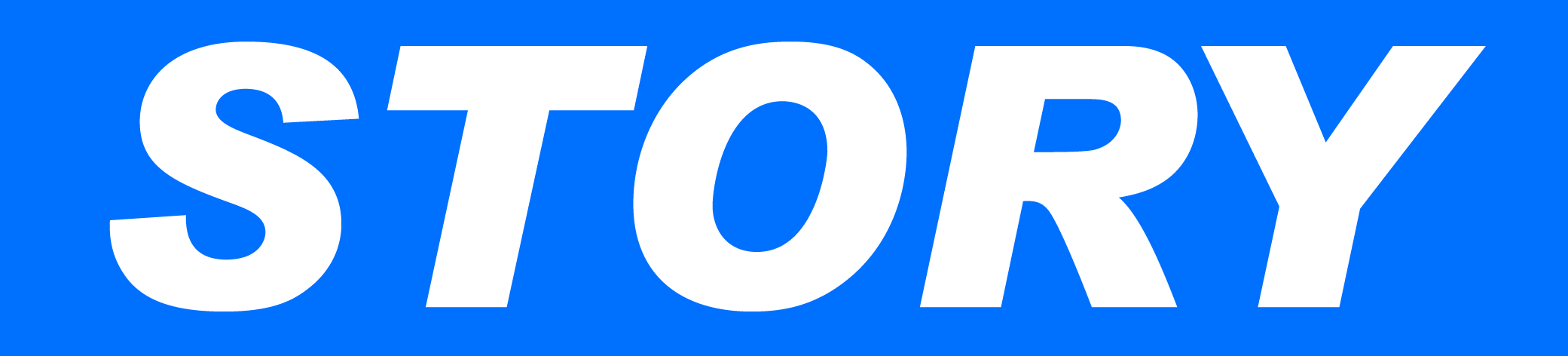 Prequalification QuestionnaireSection ACompany Information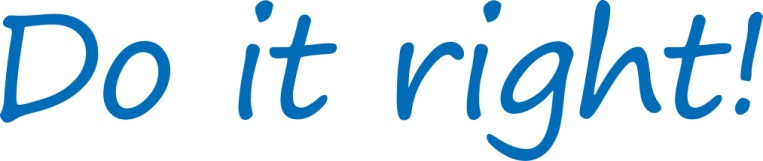 ContentsA1	Company DetailsA2	FinancialA3	InsurancesA4 	Equality, Diversity and Professional ConductA5 	Business StandingA6 	Declaration Story Contracting is proud of its values and this is reflected in its policies, procedures and attitude. It is important for these values to be shared by our suppliers ensuring these values are embedded in our organisation including our supply chain.Please complete all sections of this document and return it to: STORY CONTRACTING LIMITEDBurgh Road Industrial Estate, Carlisle, Cumbria CA2 7NAt: 07834 739543e: nick.hughes@storycontracting.comwherever possible, please submit this questionnaire by email.Failure to complete all fields within this questionnaire together with any requested documentary evidence will result in an automatic rejection. If you require any help in completing the fields, please contact Nick Hughes.A1	Company DetailsPlease kindly complete the below details and provide any requested documentationScope of Goods/Works and ServicesGeographical Coverage Key ContactsBranch AddressesPlease attach if more are available  A2	Financial Financial DetailsBank DetailsStory Contracting Payment Terms - Supplier invoices 30 days from invoice month end. Subcontractor payments made to the Fair Payments Charter payment standard of 28 days from application. Payment terms may be changed if agreed by Story Contracting prior to invoice.Accounts Contact DetailsE-InvoicingA3	Insurances Please provide evidence of your organisation’s current insurance levels, along with copies of certificates.A4	Equality, Diversity and Professional ConductPlease provide all answers with a  in the YES or NO box and either reference to supporting evidence, or and/or commentary in the box.A5	Business StandingPlease provide all answers with a  in the YES or NO box and either attached supporting evidence, or commentary in the box A6	DeclarationFailure to complete all fields within this questionnaire together with any requested documentary evidence will result in an automatic rejection. Story Contracting reserves the right to reject any supplier.Company NameRegistered Office AddressRegistered Office AddressRegistered Office AddressRegistered Office AddressWebsite AddressCompany Registration NumberDate of RegistrationVAT Registration NumberCharity Registration Number (if applicable)Name of Parent Company (if applicable)Associate/Subsidiary CompaniesType of Organisation   Sole Trader   Private Limited Company    Sole Trader   Private Limited Company    Partnership   Public Limited Company   Partnership   Public Limited CompanyIf a Limited Company are you a PSC (Personal Service Company)    Yes    Yes    No   NoA limited company which has been set up to provide the services of a single contractor, who is usually the sole shareholder and company director of the businessA limited company which has been set up to provide the services of a single contractor, who is usually the sole shareholder and company director of the businessA limited company which has been set up to provide the services of a single contractor, who is usually the sole shareholder and company director of the businessA limited company which has been set up to provide the services of a single contractor, who is usually the sole shareholder and company director of the businessA limited company which has been set up to provide the services of a single contractor, who is usually the sole shareholder and company director of the businessIf you have answered ‘Sole Trader’ please provide your National Insurance Number CIS Registered   Yes   NoIf Yes, known StatusUTR Number (Unique Tax Reference)Self-Billing    Yes   Yes   No   NoIs your company a classified as a SME   Yes   Yes   No   NoSmall business as employing less than 50 people and a turnover under £6.5 millionMedium business as less than 250 employees and a turnover under £25.9 million.Small business as employing less than 50 people and a turnover under £6.5 millionMedium business as less than 250 employees and a turnover under £25.9 million.Small business as employing less than 50 people and a turnover under £6.5 millionMedium business as less than 250 employees and a turnover under £25.9 million.Small business as employing less than 50 people and a turnover under £6.5 millionMedium business as less than 250 employees and a turnover under £25.9 million.Small business as employing less than 50 people and a turnover under £6.5 millionMedium business as less than 250 employees and a turnover under £25.9 million.Type of OrganisationType of OrganisationType of Organisation   Supplier    Sub-Contractor   Labour Only (Agency)   Professional Service/Consultant   Labour Only (Agency)   Professional Service/ConsultantType of OrganisationType of OrganisationType of Organisation   Rail   Non-Rail  Non-RailPlease select appropriate works, service of works that you can provide and are insured forPlease add any that may not be listed.Please select appropriate works, service of works that you can provide and are insured forPlease add any that may not be listed.Please select appropriate works, service of works that you can provide and are insured forPlease add any that may not be listed.Please select appropriate works, service of works that you can provide and are insured forPlease add any that may not be listed.Please select appropriate works, service of works that you can provide and are insured forPlease add any that may not be listed.Please select appropriate works, service of works that you can provide and are insured forPlease add any that may not be listed.LABOURPLANTMATERIALSSUBCONTRACTSPECIALISTMiscellaneous  National    Scotland   North West   North East   Midlands   Wales   South East    South WestOperationsOperationsOperationsOperationsContact NamePositionTelephone NumberMobile E-mail AddressLocationSales Sales Sales Sales Contact NamePositionTelephone NumberMobile E-mail AddressLocationBrach NameTelephone NumberBranch Manager Email AddressAddressCurrent No of EmployeesPrevious Financial Year TurnoverDun and Bradstreet (D.U.N.S) Number (if known)Bank NameBranch AddressAccount Name Sort CodeAccount NumberAre you able to accept payment by Card   Yes   NoIf you bank details change you must provide bank detail changes as soon as possible on headed paper signed by a director and sent to supplychain@storycontracting.comIf you bank details change you must provide bank detail changes as soon as possible on headed paper signed by a director and sent to supplychain@storycontracting.comIf you bank details change you must provide bank detail changes as soon as possible on headed paper signed by a director and sent to supplychain@storycontracting.comContact NamePositionTelephone NumberMobile E-mail AddressLocationDoes your company provide invoices via E-Invoicing software?   Yes   NoIf Yes, what software/system do you useDo you have current arrangements for checking the financial stability of your supply chain?   Yes   NoInformation required – Evidence that your organisation has arrangements for monitoring and checking supplier’s financial stabilityInformation required – Evidence that your organisation has arrangements for monitoring and checking supplier’s financial stabilityInformation required – Evidence that your organisation has arrangements for monitoring and checking supplier’s financial stabilityInsurance ProviderExpiry DateLiability ValueCert AttachedEmployers Liability    YesPublic Liability    YesProduct Liability    YesProfessional Indemnity    YesContract Works   YesA4.1Does your organisation currently have an ‘Equal Opportunities’ Policy?   Yes   NoExample of supporting evidence – provide copies of any relevant policies or written statement/evidence of relevant actionsExample of supporting evidence – provide copies of any relevant policies or written statement/evidence of relevant actionsExample of supporting evidence – provide copies of any relevant policies or written statement/evidence of relevant actionsExample of supporting evidence – provide copies of any relevant policies or written statement/evidence of relevant actionsA4.2Do you have current arrangements for ensuring that your Supply Chain adopts Equal Opportunities within their business practices?   Yes   NoExample of supporting evidence – provide copies of any relevant policies or written statement/evidence of relevant actionsExample of supporting evidence – provide copies of any relevant policies or written statement/evidence of relevant actionsExample of supporting evidence – provide copies of any relevant policies or written statement/evidence of relevant actionsExample of supporting evidence – provide copies of any relevant policies or written statement/evidence of relevant actionsA4.3As an employer, do you meet the requirements of the positive equality duties in relation to the Equalities Act 2010?   Yes     NoExample of supporting evidence – relevant instructions or written statement/evidence of relevant actions, policies or literatureExample of supporting evidence – relevant instructions or written statement/evidence of relevant actions, policies or literatureExample of supporting evidence – relevant instructions or written statement/evidence of relevant actions, policies or literatureExample of supporting evidence – relevant instructions or written statement/evidence of relevant actions, policies or literatureA4.4Does your organisation operate appropriate arrangements to ensure that equality and diversity is embedded within your organisation?   Yes   NoExample of supporting evidence – provide copies of any relevant policies or written statement/evidence of relevant actionsExample of supporting evidence – provide copies of any relevant policies or written statement/evidence of relevant actionsExample of supporting evidence – provide copies of any relevant policies or written statement/evidence of relevant actionsExample of supporting evidence – provide copies of any relevant policies or written statement/evidence of relevant actionsA4.5Do you provide equality training to your workforce, to help prevent discrimination, harassment and victimisation in your organisation?   Yes   NoExample of supporting evidence – provide copies of any relevant policies or written statement/evidence of relevant actionsExample of supporting evidence – provide copies of any relevant policies or written statement/evidence of relevant actionsExample of supporting evidence – provide copies of any relevant policies or written statement/evidence of relevant actionsExample of supporting evidence – provide copies of any relevant policies or written statement/evidence of relevant actionsA4.6Is it your policy as an employer to comply with anti-discrimination legislation, and to treat all people fairly and equally so that no one group of people is treated less favourably than others?   Yes   NoExample of supporting evidence – provide copies of any relevant policies or written statement/evidence of relevant actionsExample of supporting evidence – provide copies of any relevant policies or written statement/evidence of relevant actionsExample of supporting evidence – provide copies of any relevant policies or written statement/evidence of relevant actionsExample of supporting evidence – provide copies of any relevant policies or written statement/evidence of relevant actionsA4.7Has your organisation signed up to the Living Wage Foundation?   Yes   NoInformation required – Relevant instructions or written statement/evidence of relevant actions, policies or literatureInformation required – Relevant instructions or written statement/evidence of relevant actions, policies or literatureInformation required – Relevant instructions or written statement/evidence of relevant actions, policies or literatureInformation required – Relevant instructions or written statement/evidence of relevant actions, policies or literatureA4.8Has your organisation ever been found to be in breach of the National Minimum Wage Act 1998?   Yes   NoExample of supporting evidence – details of any findingsExample of supporting evidence – details of any findingsExample of supporting evidence – details of any findingsExample of supporting evidence – details of any findingsA4.9Does your organisation currently have an ‘Anti-Bribery and Corruption Policy?   Yes   NoExample of supporting evidence – relevant instructions or written statement/evidence of relevant actions, policies or literatureExample of supporting evidence – relevant instructions or written statement/evidence of relevant actions, policies or literatureExample of supporting evidence – relevant instructions or written statement/evidence of relevant actions, policies or literatureExample of supporting evidence – relevant instructions or written statement/evidence of relevant actions, policies or literatureIf NO, do you agree to comply with Story Contracting’s Anti Bribery Policy If NO, do you agree to comply with Story Contracting’s Anti Bribery Policy    Yes   NoA4.10Does your organisation currently have an ‘Anti-Slavery’ or ‘Anti-Trafficking’ Policy?Does your organisation currently have an ‘Anti-Slavery’ or ‘Anti-Trafficking’ Policy?Does your organisation currently have an ‘Anti-Slavery’ or ‘Anti-Trafficking’ Policy?Does your organisation currently have an ‘Anti-Slavery’ or ‘Anti-Trafficking’ Policy?   Yes   NoExample of supporting evidence – relevant instructions or written statement/evidence of relevant actions, policies or literatureExample of supporting evidence – relevant instructions or written statement/evidence of relevant actions, policies or literatureExample of supporting evidence – relevant instructions or written statement/evidence of relevant actions, policies or literatureExample of supporting evidence – relevant instructions or written statement/evidence of relevant actions, policies or literatureExample of supporting evidence – relevant instructions or written statement/evidence of relevant actions, policies or literatureExample of supporting evidence – relevant instructions or written statement/evidence of relevant actions, policies or literatureExample of supporting evidence – relevant instructions or written statement/evidence of relevant actions, policies or literatureA4.11If No, what do you have in place or what plans do you have, to combat Modern Slavery? If No, what do you have in place or what plans do you have, to combat Modern Slavery? If No, what do you have in place or what plans do you have, to combat Modern Slavery? If No, what do you have in place or what plans do you have, to combat Modern Slavery? If No, what do you have in place or what plans do you have, to combat Modern Slavery? If No, what do you have in place or what plans do you have, to combat Modern Slavery? Example of supporting evidence – relevant instructions or written statement/evidence of relevant actions, policies or literatureExample of supporting evidence – relevant instructions or written statement/evidence of relevant actions, policies or literatureExample of supporting evidence – relevant instructions or written statement/evidence of relevant actions, policies or literatureExample of supporting evidence – relevant instructions or written statement/evidence of relevant actions, policies or literatureExample of supporting evidence – relevant instructions or written statement/evidence of relevant actions, policies or literatureExample of supporting evidence – relevant instructions or written statement/evidence of relevant actions, policies or literatureExample of supporting evidence – relevant instructions or written statement/evidence of relevant actions, policies or literatureA4.12Do you purchase raw materials, products from the following countries Do you purchase raw materials, products from the following countries Do you purchase raw materials, products from the following countries Do you purchase raw materials, products from the following countries Do you purchase raw materials, products from the following countries Do you purchase raw materials, products from the following countries India    India    China      Pakistan   South Africa  Middle East     Middle East     A4.13If YES, how do you monitor and ensure that your supply chain is free from Slavery?If YES, how do you monitor and ensure that your supply chain is free from Slavery?If YES, how do you monitor and ensure that your supply chain is free from Slavery?If YES, how do you monitor and ensure that your supply chain is free from Slavery?If YES, how do you monitor and ensure that your supply chain is free from Slavery?If YES, how do you monitor and ensure that your supply chain is free from Slavery?Example of supporting evidence – relevant instructions or written statement/evidence of relevant actions, policies or literatureExample of supporting evidence – relevant instructions or written statement/evidence of relevant actions, policies or literatureExample of supporting evidence – relevant instructions or written statement/evidence of relevant actions, policies or literatureExample of supporting evidence – relevant instructions or written statement/evidence of relevant actions, policies or literatureExample of supporting evidence – relevant instructions or written statement/evidence of relevant actions, policies or literatureExample of supporting evidence – relevant instructions or written statement/evidence of relevant actions, policies or literatureExample of supporting evidence – relevant instructions or written statement/evidence of relevant actions, policies or literatureA4.14Do you have procedures in place to protect the rights of individuals including the how you handle subject access requests and requests for deletion of personal data.?  If No, what measures do you have in place?Do you have procedures in place to protect the rights of individuals including the how you handle subject access requests and requests for deletion of personal data.?  If No, what measures do you have in place?Do you have procedures in place to protect the rights of individuals including the how you handle subject access requests and requests for deletion of personal data.?  If No, what measures do you have in place?Do you have procedures in place to protect the rights of individuals including the how you handle subject access requests and requests for deletion of personal data.?  If No, what measures do you have in place?   Yes   NoExample of supporting evidence – relevant instructions or written statement/evidence of relevant actions, policies or literatureExample of supporting evidence – relevant instructions or written statement/evidence of relevant actions, policies or literatureExample of supporting evidence – relevant instructions or written statement/evidence of relevant actions, policies or literatureExample of supporting evidence – relevant instructions or written statement/evidence of relevant actions, policies or literatureExample of supporting evidence – relevant instructions or written statement/evidence of relevant actions, policies or literatureExample of supporting evidence – relevant instructions or written statement/evidence of relevant actions, policies or literatureExample of supporting evidence – relevant instructions or written statement/evidence of relevant actions, policies or literatureA4.15Do you provide data protection training? Do you provide data protection training? Do you provide data protection training? Do you provide data protection training?    Yes   NoA4.16Do you ensure your subcontractors & suppliers have similar data protection measuresDo you ensure your subcontractors & suppliers have similar data protection measuresDo you ensure your subcontractors & suppliers have similar data protection measuresDo you ensure your subcontractors & suppliers have similar data protection measures   Yes   NoA5.1Has your organisation or any of its Directors and/or Executive Officers been the subject of criminal or civil court action (including bankruptcy or insolvency) in respect of the business activities currently engaged in, for which the outcome was a judgement against you or them?   Yes   NoInformation required – Details of any such actionInformation required – Details of any such actionInformation required – Details of any such actionInformation required – Details of any such actionA5.2If your organisation or any of its Directors and/or Executive Officers are the subject of ongoing or pending criminal or civil court action (including for bankruptcy or insolvency) in respect of the business activities currently engaged in?   Yes   NoInformation required – Details of any such action, insurance requirements where relevant, and confirmation, with references, of relevant insurance notification and insurer acceptanceInformation required – Details of any such action, insurance requirements where relevant, and confirmation, with references, of relevant insurance notification and insurer acceptanceInformation required – Details of any such action, insurance requirements where relevant, and confirmation, with references, of relevant insurance notification and insurer acceptanceInformation required – Details of any such action, insurance requirements where relevant, and confirmation, with references, of relevant insurance notification and insurer acceptanceA5.3Has your organisation or any of its Directors and/or Executive Officers been in receipt of enforcement/remedial orders (such as those in relation to the Health and Safety Executive, Environment Agency, or Office of Rail Regulation enforcement)?   Yes   NoInformation required -  Details, including the status of the action requiredInformation required -  Details, including the status of the action requiredInformation required -  Details, including the status of the action requiredInformation required -  Details, including the status of the action requiredA5.4Has your organisation ever been subject to any finding of unlawful discrimination been made against your organisation by any court or industrial or employment tribunal or equivalent body?	    Yes     NoInformation required -  Details, including the status of the action requiredInformation required -  Details, including the status of the action requiredInformation required -  Details, including the status of the action requiredInformation required -  Details, including the status of the action requiredA5.5Has your organisation company or any of its Directors and/or Executive Officers had any contract terminated early for reasons of significant or persistent poor performance, or has the applicant had claims for damages or other action taken against it in relation to significant or poor performance under such a contract?   Yes   NoInformation required – Details, including the status of the action requiredInformation required – Details, including the status of the action requiredInformation required – Details, including the status of the action requiredInformation required – Details, including the status of the action requiredStory Contracting is responsible for ensuring personal data collected is in line with GDPR (General Data Protection Regulations). By signing the below declaration, you understand and agree that data provided in this document may be shared internally within Story Contracting Limited including members of the Operations, HSEQ and Commercial Teams. Story Contracting will share this data with a Third Parties to obtain credit checks.  I certify that all the information completed and provided in the prequalification questionnaire is correct and accurate I certify that all the information completed and provided in the prequalification questionnaire is correct and accurate I certify that all the information completed and provided in the prequalification questionnaire is correct and accurate I certify that all the information completed and provided in the prequalification questionnaire is correct and accurate Signed DateFull Name PositionContact NumberEmail Address